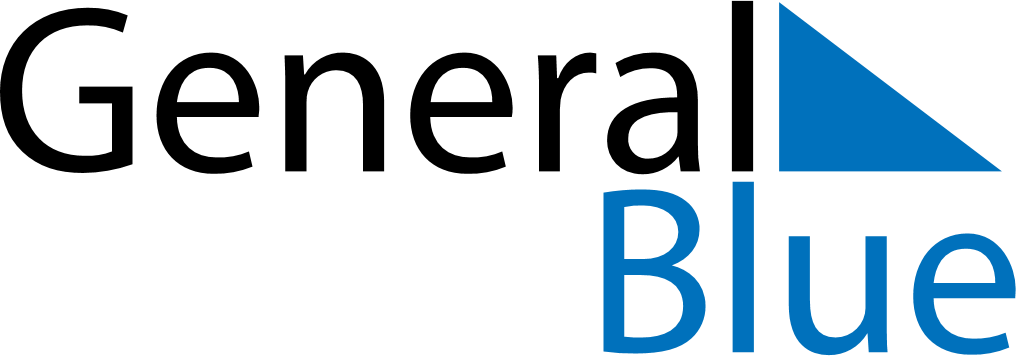 June 2020June 2020June 2020IrelandIrelandMONTUEWEDTHUFRISATSUN1234567First Monday in June89101112131415161718192021Father’s Day222324252627282930